Kejari Mataram Selidiki Dugaan Penyelewengan Dana Desa Sesait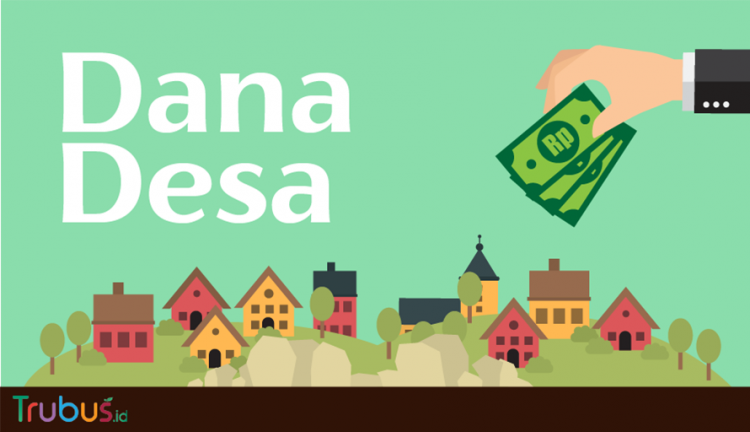 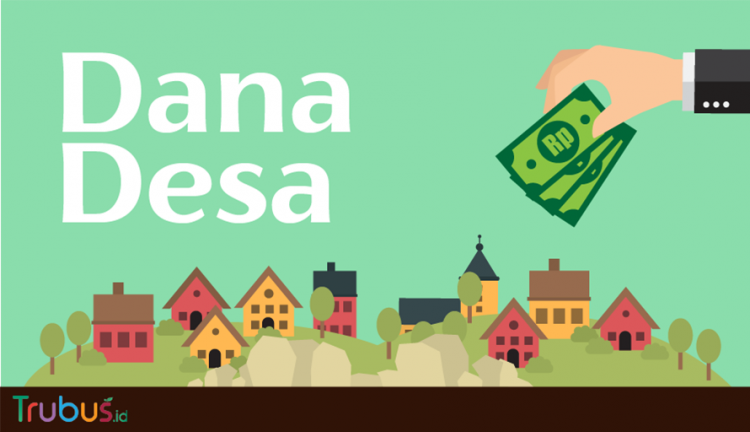 Trubus.newsMataram (Inside Lombok) – Kejaksaan Negeri Mataram, Nusa Tenggara Barat, menyelidiki dugaan penyelewengan dana Desa Sesait untuk tahun anggaran 2019. Kajari Mataram Yusuf yang dikonfirmasi di Mataram, Senin, membenarkan bahwa kasusnya sedang diselidiki di bawah penanganan pidana khusus (pidsus). “Iya kasusnya baru penyelidikan,” kata Yusuf.Yusuf mengatakan hal itu ketika dikonfirmasi terkait adanya permintaan keterangan sejumlah pihak yang mengetahui dan terlibat dalam pengelolaan dana desa tersebut. “Iya tadi ada yang dimintai klarifikasi. Itu dari jaksa pidsus yang laksanakan,” ujarnya.Dia mengemukakan bahwa sejumlah orang yang dimintai keterangan terkait dugaan penyelewengan dana desa ini merupakan mantan pejabat desa dan staf yang masih aktif bertugas.Mereka adalah Sekdes Sesait yang menjabat tahun 2019 Dedi Supriyadi, mantan Kades Sesait Aerman, mantan Kasi Kesra Sesait Abdurrahman, dan Bendahara Desa Sesait tahun 2019 Mustafa Kamal.Terkait dengan hal tersebut, Yusuf menegaskan bahwa proses ini masih tahap awal penyelidikan. Jaksa pidsus masih berkutat pada pengumpulan bahan keterangan dan dokumen desa. “Masih proses, ini masih awal, nanti akan ada ekspose perkara, kita tunggu saja,” ucapnya.Kasus ini mencuat berdasarkan temuan Inspektorat Lombok Utara bahwa Desa Sesait tidak memiliki laporan pertanggungjawaban APBDes 2019. Begitu juga dengan berkas pelaksanaan pembangunan desa untuk tahun 2019, pejabat setempat tidak mencantumkannya dalam sistem keuangan desa (Siskeudes).Akibat dari adanya temuan tersebut, dana Desa Sesait untuk tahun anggaran 2020 tidak dapat dicairkan dan program pembangunan desa yang masuk dalam wilayah Kecamatan Kayangan, Kabupaten Lombok Utara tersebut terhambat.Pada 2019, Desa Sesait mengelola dana desa sebesar Rp2,45 miliar. Untuk alokasi dana desa (ADD) sebesar Rp1,433 miliar, dan dana bagi hasil pajak dan retribusi daerah (BHPRD) sebesar Rp235,15 juta. Dalam realisasi anggarannya pada 2019, ada beberapa catatan, di antaranya proyek widen peresean yang menghabiskan anggaran senilai Rp640 juta, proyek pembukaan jalan baru senilai Rp420 juta, dan pembenahan polindes. (Ant)Sumber Berita:https://insidelombok.id/berita-utama/kejari-mataram-selidiki-dugaan-penyelewengan-dana-desa-sesait/ (22 Juni 2020)https://lombokpost.jawapos.com/tanjung/24/06/2020/dugaan-korupsi-dana-desa-sesait-jaksa-klarifikasi-sejumlah-saksi/ (24 Juni 2020)Catatan:Peraturan Menteri Keuangan Nomor 40/PMK.07/2020 tentang Perubahan atas Peraturan Menteri Keuangan Nomor 205/PMK.07/2019 tentang Pengelolaan Dana Desa:Transfer ke Daerah dan Dana Desa yang selanjutnya disingkat TKDD adalah bagian dari Belanja Negara yang dialokasikan dalam Anggaran Pendapatan dan Belanja Negara kepada Daerah dan Desa dalam rangka mendanai pelaksanaan urusan yang telah diserahkan kepada Daerah dan Desa (Pasal angka 1).Dana Desa (DD) adalah dana yang bersumber dari APBN yang diperuntukkan bagi Desa yang ditransfer melalui APBD kabupaten/kota dan digunakan untuk membiayai penyelenggaraan pemerintahan, pelaksanaan pembangunan, pembinaan kemasyarakatan, dan pemberdayaan masyarakat (Pasal 1 angka 8).Bantuan Langsung Tunai Desa yang selanjutnya disingkat BLT Desa adalah pemberian uang tunai kepada keluarga miskin atau tidak mampu di Desa yang bersumber dari Dana Desa untuk mengurangi dampak ekonomi akibat pandemi Corona Virus Disease 2019 (COVID-19) (Pasal 1 angka 30)Tahapan dan persyaratan penyaluran (BAB V Bagian Kedua):DD disalurkan dari RKUN ke RKD melalui RKUD (Pasal 23 ayat (1));Penyaluran DD dilakukan melalui pemotongan DD setiap Daerah kabupaten/kota dan penyaluran dana hasil pemotongan DD ke RKD (Pasal 23 ayat (2));Pemotongan DD setiap Daerah kabupaten/kota dan penyaluran dana hasil pemotongan DD ke RKD dilaksanakan berdasarkan surat kuasa pemindahbukuan DD dari bupati/wali kota (Pasal 23 ayat (3));Penyaluran DD dilaksanakan dalam 3 (tiga) tahap, dengan ketentuan (Pasal 23 ayat (4)):Tahap I paling cepat bulan Januari sebesar 40% (empat puluh persen);Tahap II paling cepat bulan Maret sebesar 40% (empat puluh persen);Tahap III paling cepat bulan Juni sebesar 20% (dua puluh persen).Penyaluran DD untuk Desa berstatus Desa Mandiri dilakukan 2 (dua) tahap, dengan ketentuan (Pasal 23 ayat (5)):Tahap I paling cepat bulan Januari sebesar 60% (enam puluh persen); danTahap II paling cepat bulan Maret sebesar 40% (empat puluh persen).Penyaluran DD dilaksanakan setelah Kepala KPPN selaku KPA Penyaluran DAK Fisik dan Dana Desa menerima dokumen persyaratan penyaluran dari bupati/wali kota, dengan ketentuan (Pasal 24 ayat (1)):Tahap I berupa:Peraturan bupati/wali kota mengenai tata cara pembagian dan penetapan rincian DD setiap Desa;Peraturan Desa mengenai APBDes; danSurat kuasa pemindahbukuan DD.Tahap II berupa Laporan realisasi penyerapan dan capaian keluaran DD tahun anggaran sebelumnya.Tahap III berupa:Laporan realisasi penyerapan dan capaian keluaran DD sampai dengan tahap II menunjukkan realisasi penyerapan paling sedikit sebesar 75% (tujuh puluh lima persen) dan capaian keluaran menunjukkan paling sedikit sebesar 50% (lima puluh persen); danLaporan konvergensi pencegahan stunting tingkat Desa tahun anggaran sebelumnya; danPeraturan Kepala Desa mengenai penetapan keluarga penerima manfaat BLT DesaBupati/wali kota bertanggungjawab untuk menerbitkan surat kuasa pemindahbukuan DD untuk seluruh Desa, dan wajib disampaikan pada saat penyampaian dokumen persyaratan penyaluran tahap I pertama kali (Pasal 24 ayat (3)).Dokumen persyaratan penyaluran disampaikan dengan surat pengantar yang ditandatangani oleh bupati/wali kota atau wakil bupati/wakil wali kota atau pejabat yang ditunjuk (Pasal 24 ayat (6)).Dokumen persyaratan penyaluran DD disampaikan dalam bentuk dokumen fisik (hardcopy) dan/atau dokumen elektronik (softcopy) (Pasal 24 ayat (7)).Peraturan Menteri Desa, Pembangunan Daerah Tertinggal, dan Transmigrasi Nomor 11 Tahun 2019 tentang Prioritas Penggunaan Dana Desa Tahun 2020, pada Lampiran II menjelaskan:Mekanisme Perubahan Dokumen Perencanaan dan Anggaran Pembangunan Desa Terhadap dokumen Rencana Kerja Pemerintah Desa (RKPDesa) Tahun 2020 dan Anggaran dan Pendapatan Belanja Desa (APB Desa) Tahun 2020 yang ditetapkan dengan Peraturan Desa sebelum terjadinya bencana alam, dilakukan langkah sebagai berikut:Perubahan RKPDes:Desa yang akan menggunakan Dana Desa untuk membiayai Kegiatan Tanggap Darurat, melakukan perubahan RKP Desa Tahun 2020;Perubahan RKP Desa dimulai dengan melakukan perhitungan kebutuhan kebencanaan dari Dana Desa 2020;Perhitungan ulang dilakukan dengan refokusing atau mengurangi jumlah kegiatan sebanyak-banyaknya 5 (lima) kegiatan, sehingga dipastikan dapat memenuhi kebutuhan anggaran untuk pemenuhan kebutuhan masyarakat di wilayah yang terkena dampak bencana alam;Refokusing kegiatan Desa dibahas dan disepakati dalam musyawarah Desa;Perubahan RKP Desa Tahun 2020 disusun oleh Kepala Desa dibantu oleh Tim Penyusun RKP Desa dengan berdasarkan berita acara musyawarah Desa tentang refokusing kegiatan Desa;Rancangan perubahan RKP Desa yang disusun oleh Kepala Desa dan tim penyusun perubahan RKP Desa dibahas dan disepakati oleh Kepala Desa, BPD dan unsur masyarakat Desa dalam Musyawarah Perencanaan Pembangunan Desa (MusrenbangDesa); danHasil kesepakatan musrenbangdesa tentang Rancangan Perubahan RKP Desa menjadi dasar bagi Kepala Desa dan BPD untuk menetapkan Peraturan Desa tentang RKP Desa Tahun 2020 Perubahan.Perubahan APBDesa Tahun 2020:Bagi Desa yang sudah menetapkan APBDesa Tahun 2020, namun dilakukan perubahan RKPDesa Tahun 2020 untuk kepentingan tanggap darurat bencana alam, wajib melakukan perubahan APBDesa tahun 2020;Kepala Desa dan BPD melakukan perubahan APBDesa Tahun 2020 dengan berpedoman pada Peraturan Desa tentang RKP Desa 2020 Perubahan;Kepala Desa mengajukan rancangan perubahan TPBDesa tahun 2020 untuk direview oleh Bupati/Wali Kota sesuai peraturan perundang-undangan tentang keuangan Desa; danDalam hal rancangan perubahan APBDesa Tahun 2020 sudah disetujui Bupati/Wali Kota, maka Kepala Desa dan BPD menetapkan Peraturan Desa tentang APBDesa tahun 2020 Perubahan.